Bordogni Melodious Etudes for Trombone, “Etude 18” measures 51-end.  Suggested tempo: quarter note = 120-132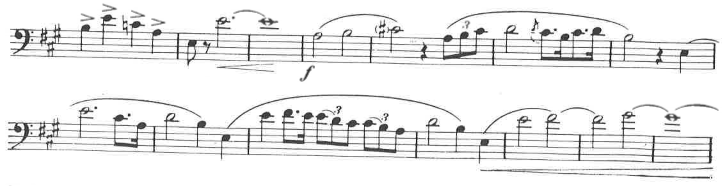 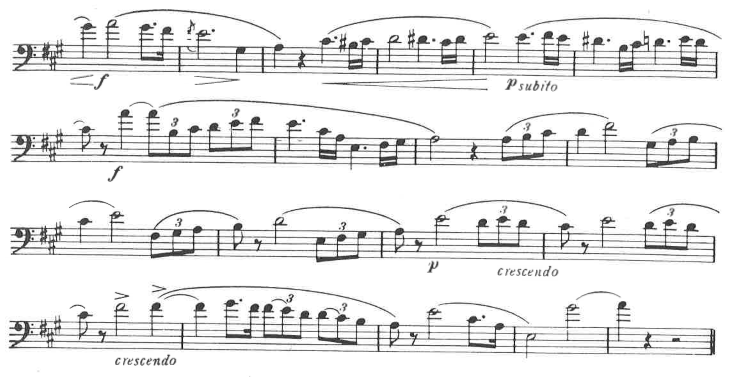 Paudert 24 Studies for Trombone, “Etude 5”, measures 17-31.  Suggested tempo: quarter = 92.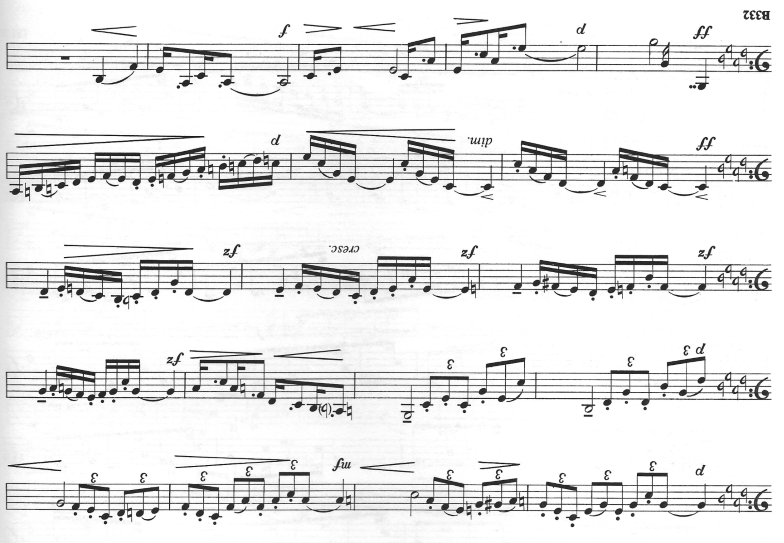 